
Figure 1: Stout Student Association Logo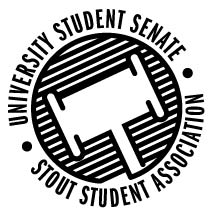 Sustainability Council Meeting Agenda11:15 am Microsoft Teams,50th Congress, March 31st, 2020Call to OrderRoll CallGuests: Ethan Reed, Kelsea Goettl, Noah Edlin, Kadi Wright, Darrin WituckiOpen Forum Approval of the Minutes Unfinished Business New Business Earthbound discussionSpring Move out EventSolar PanelsSustainability KioskTerracycle ProjectProposed Bylaw ChangesGreen Fee on CONNECTSC BagsOn campus printing update (Noah)Green Fee Policy ChangesUpdate of Sustainability Council portion of SSA websiteVirtual Earth Week ideasAdditional Discussion TopicsAnnouncements AdjournMarch 31st,2020Present Absent Excused Director Nadeau Vice Chair LeonhardSenator SchwitzerMick CashAndrew KlavekoskeAdvisor Rykal